WINTER WATTBIKE COMPETITION (FREE ENTRY) – TUE 21 JAN 20 – ADMIN INSTRUCTION General 1.   	By kind permission of Lt Col (MAA) G C Hendrickson MBE RAPTC the Winter Wattbike Competition 2020 will be held at the Army School of Physical Training (ASPT), Wand Tetley (WT) Gymnasium on Tue 21 Jan 20. Registration opens at 0800hrs and competitors brief commences at 0845hrs, this is for all participants. It is requested that this administration instruction is disseminated as widely as possible.2.  	The event is open to all service personnel (Regular/Reserve & UOTC) and entitled MoD civil service personnel (who must take leave and show proof of third-party liability insurance). Units are encouraged to allow as many personnel as possible to take part in this event. The following personnel must present their Appendix 9 at registration, in all cases cycling must be an approved activity:   MLD/MND downgraded personnel due to MSKI.   Personnel under rehabilitation at RRU/PCRF.Event Format 3.  	Individual Wattbike Event. The Individual event will be run in waves dependant on the number of entries and competed over 10km for both males and females. Prizes will be awarded to the individual with the overall fastest time and best watts per kilo in each of the following categories:   U25 Male and Females   Senior Male and Females     Masters Male and Females   4.	Team Wattbike Event. The team event will be run in waves dependant on the number of entries received; competing over various distances.  Prizes will be awarded to the teams with the overall fastest time and best watts per kilo in each of the following categories: Male:  Team of 3 (all ages), 20km.Female:  Team of 2 (all ages), 10km.Mixed:  Team of 3 (all ages and a mix of both male and females), 20km. 5.  	Entry Process. All events are free to enter; entries are to be submitted via email Annex A to Mrs Jana Daniell (AO Army Cycling) JDaniell@ascb.uk.com NLT Wed 15 Jan 20. 6.  	Registration. Registration will take place in Fox Lines, Wand Tetley Gymnasium, GU11 2LB for all competitors between 0800 – 0900hrs.  All competitors will be weighed upon registering.7.	Timings. Timings for the day will be as follows:0800hrs – Registration opens.0830hrs – Registration closes.0845hrs – All competitors brief (Wand Tetley Gymnasium). 0900hrs – Individual Wattbike event starts.1200hrs – Individual Wattbike event finishes. 1245hrs – Team Wattbike event starts.1545hrs – Team Wattbike event finishes. 1600hrs – Prize giving.8.  	Health & Safety. SSgt (SSI) D Fox RAPTC will conduct a comprehensive risk assessment for the event within the parameters of the Safe Systems of Training (safe persons, safe equipment, safe practice, and safe place).  All competitors are to ensure the following:You are fully hydrated throughout the day.   Injury free.  Consume enough food throughout the day to maintain good energy levels.Conduct a sufficient warm up and cool down, pre and post event.All competitors are classed as ‘on duty’; names must be placed on Part One Orders prior to the event.  Coordinating Instructions 9.   	Dress. Appropriate sports kit for the activity is to be worn, including suitable footwear.  SPD cycling shoes may be worn (under no circumstances will pedals be changed on the bikes; SPD pedals are fitted as standard). The Wattbike can accommodate Shimano SPD’s, Look Keo cleats and MTB SPD’s. Those without cycling shoes may wear trainers.   10.  	Accommodation. Competitors are to make their own accommodation arrangements to suit and should be booked in advance using the CABS process on 01252 352154.11.  	Directions and Parking. The route to the ASPT, Fox Lines overview can be found at Annex B. All vehicles are to be parked opposite the main entrance to Fox Lines providing vehicles are parked in the designated white lined bays.12.  	Refreshments. There will be no refreshments available; however, there are water fountains within the gymnasium and a coffee shop with vending machines on site.   13.  	Travel Authority.  This event is not a recognised sporting activity in line with JSP 660.   Therefore, travel against the RSTB Pot 16 is inadmissible. Units wishing to enter this event may do so under the authority of the unit CO and travel may be charged against the unit travel budget within affordability.14.    Event Officials.  All nominated officials are kindly requested to attend the officials brief; being held in WT gymnasium on Mon 20 Jan 20 at 1400hrs.    15.  	Summary.  The Winter Wattbike Competition 2020 is designed to provide a safe and low impact competitive event for service personnel of all abilities and medical grades.  It aims to promote cycling and fitness at all levels across the Army.  Providing an opportunity for personnel to participate as individuals and teams using Wattbikes.(Signed on MODNET)M A GreenwoodCapt (MAA)RAPTC Cycling Chairman Annexes:Entry Forms Directions to ASPTDistribution All personnel with Regular and Reserve Army Units – via RC PD Downrep   Copy to:ASPT CO*ASPT 2IC* HQ RC SO2 PD* All Bde SO3 PD’s*ASPT QM*RAPTC Corps SM*ASPT RQMS*ACU Committee Members* RAPTC Cycling Committee Members* Wattbike – Mr Gary Mason and Alessandra Wall* 	Annex A toHQ RAPTC/04/55/23Dated 10 Oct 19 WINTER WATTBIKE COMPETITION 21 JAN 20 – ENTRY FORM MALE INDIVIDUAL TT – 10km  FEMALE INDIVIDUAL TT – 10km  Notes:For multiple entries use multiple sheets or copy and paste this Annex into the email body.All entries are to be submitted via email, using Annex A to Mrs Jana Daniell (AO Army Cycling) JDaniell@ascb.uk.com NLT Wed 15 Jan 20.  Annex A toHQ RAPTC/04/55/23Dated 10 Oct 19 MALE TEAM TT (X3 Pers) - 20km (all ages)FEMALE TEAM TT (X2 Pers) - 10km (all ages)Notes:For multiple entries use multiple sheets or copy and paste this Annex into the email body.2.  All entries are to be submitted via email, using Annex A to Mrs Jana Daniell (AO Army Cycling) JDaniell@ascb.uk.com NLT Wed 15 Jan 20.  Annex A toHQ RAPTC/04/55/23Dated 10 Oct 19 MIXED TEAM TT (X3 Pers) - 20km (all ages)Notes:For multiple entries use multiple sheets or copy and paste this Annex into the email body.All entries are to be submitted via email, using Annex A to Mrs Jana Daniell (AO Army Cycling) JDaniell@ascb.uk.com NLT Wed 15 Jan 20.  	Annex B to	HQ RAPTC/04/55/23	Dated 10 Oct 19Directions to the Army School of Physical Training (ASPT)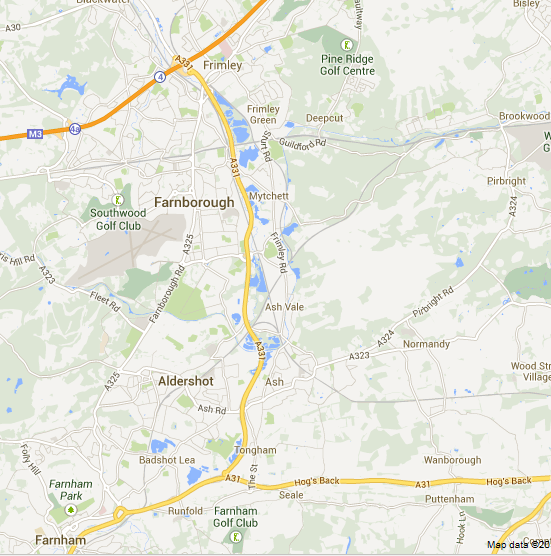 Directions from M3 motorway to Army School of Physical Training, Fox LinesExit from the M3 at Junction 4.Follow signs to A331 South towards Farnborough.Exit the A331 at Farnborough / Ash Vale / Aldershot North Camp.At roundabout take 4th exit.  This road is a dual carriageway and rises up and over the A331.At next roundabout take the 1st exit onto Lynchford Road.Pass Bks on the left and shops on the right and at the next roundabout take the 1st exit.At next roundabout, approximately 300 metres, take the 2nd exit onto Queens Avenue.Continue down Queens Avenue and take a left turn at the traffic lights.You should see the ASPT on your left and the car park immediately opposite on your right.Fox Lines Post Code – GU11 2LB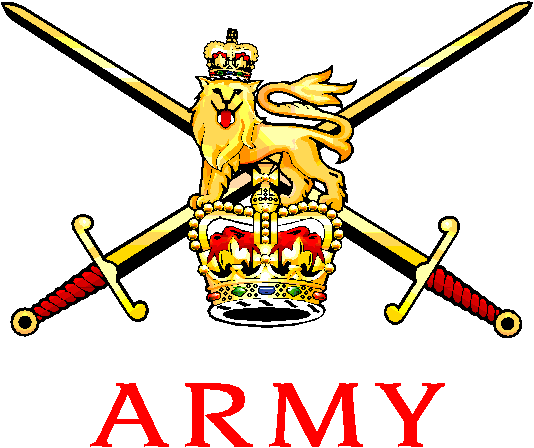 Army School of Physical Training          Fox Lines, Queen's Avenue, ALDERSHOT GU11 2LB          Telephone 01252 787243   	Military 94222 7243          Fax 	           01252 787143	Fax	 94222 7143          Email:         Mark.Greenwood457@mod.gov.uk                                                                                                                                                                   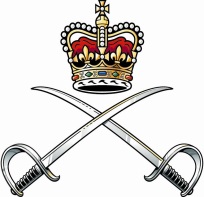        Reference: HQ RAPTC/04/55/23See Distribution       Date: 10 Oct 19First NameAge on date of competitionSurnameCorpsRank & Service NumberCivilian email Expected 10km Wattbike time______min_______secMilitary emailUnitContact phone numberFirst NameAge on date of competitionSurnameCorps Rank & Service NumberCivilian email Expected 10km Wattbike time______min_______secMilitary emailUnitContact phone numberRank & Service NumberSurnameAge on date of competitionCorpsRank & Service NumberSurnameAge on date of competitionTeam Capt Civilian email Rank & Service NumberSurnameAge on date of competitionTeam Capt Military emailExpected 20km Wattbike time______min_______secTeam Capt Contact phone numberRank & Service NumberSurnameAge on date of competitionCorpsRank & Service NumberSurnameAge on date of competitionTeam Capt Civilian email UnitTeam Capt Military emailExpected 10km Wattbike time______min_______secTeam Capt Contact phone numberRank & Service NumberSurnameAge on date of competitionM / FCorpsRank & Service NumberSurnameAge on date of competitionM / FTeam Capt Civilian email Rank & Service NumberSurnameAge on date of competitionM / FTeam Capt Military emailUnitTeam Capt Contact phone numberExpected 20km Wattbike time______min_______sec